ODU TESTING CENTER 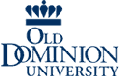 Student Success Center              Norfolk, VA 23529(757) 683-3697       www.odu.edu/testing     E-mail:universitytesting@odu.edu**Schedule subject to change**  ODU TESTING CENTER Student Success Center              Norfolk, VA 23529(757) 683-3697       www.odu.edu/testing     E-mail:universitytesting@odu.edu**Schedule subject to change**  ODU TESTING CENTER Student Success Center              Norfolk, VA 23529(757) 683-3697       www.odu.edu/testing     E-mail:universitytesting@odu.edu**Schedule subject to change**  ODU TESTING CENTER Student Success Center              Norfolk, VA 23529(757) 683-3697       www.odu.edu/testing     E-mail:universitytesting@odu.edu**Schedule subject to change**  ODU TESTING CENTER Student Success Center              Norfolk, VA 23529(757) 683-3697       www.odu.edu/testing     E-mail:universitytesting@odu.edu**Schedule subject to change**  ODU TESTING CENTER Student Success Center              Norfolk, VA 23529(757) 683-3697       www.odu.edu/testing     E-mail:universitytesting@odu.edu**Schedule subject to change**  ODU TESTING CENTER Student Success Center              Norfolk, VA 23529(757) 683-3697       www.odu.edu/testing     E-mail:universitytesting@odu.edu**Schedule subject to change**  ODU TESTING CENTER Student Success Center              Norfolk, VA 23529(757) 683-3697       www.odu.edu/testing     E-mail:universitytesting@odu.edu**Schedule subject to change**  October 2012October 2012October 2012October 2012October 2012October 2012October 2012October 2012SUNMONTUEWEDWEDTHUFRISAT1HESSI Testing9am – 1pmMAT 2pm2Lab Reserved11-12:30COMPASS & Foreign Language1pmLab Reserved 3pm3HESSI Testing9am – 1pmLab Reserved 3pm3HESSI Testing9am – 1pmLab Reserved 3pm4Lab Reserved11-12:30MAT 2pm5Correspondence9am – 1pmCOMPASS & Foreign Language10 am678FALL BREAK9FALL BREAK10HESSI Testing9am – 1pmLab Reserved 3pm10HESSI Testing9am – 1pmLab Reserved 3pm11Lab Reserved11-12:30Exit Exam 1pmCOMPASS & Foreign Language2pm12Correspondence9am – 1pm131415HESSI Testing9am – 1pmExit Exam 1:3016Lab Reserved11-12:30COMPASS & Foreign Language1pmLab Reserved 3pm17COMPASS & Foreign Language1:30pmLab Reserved 3pm17COMPASS & Foreign Language1:30pmLab Reserved 3pm18Lab Reserved11-12:30MAT 2pm19Correspondence9am – 1pm202122HESSI Testing9am – 1pmMAT 2pm23Lab Reserved11-12:30COMPASS & Foreign Language1pmLab Reserved 3pm24HESSI Testing9am – 1pmCOMPASS & Foreign Language1:30pmLab Reserved 3pm24HESSI Testing9am – 1pmCOMPASS & Foreign Language1:30pmLab Reserved 3pm25Lab Reserved11-12:30Exit Exam 1pmCOMPASS & Foreign Language2pm26Correspondence9am – 1pm272829HESI Testing9am – 1pmCLEP 2pmDSST 2pm30Lab Reserved11-12:30COMPASS & Foreign Language1pmLab Reserved 3pm31HESSI Testing9am – 1pmCOMPASS & Foreign Language1:30pmLab Reserved 3pm31HESSI Testing9am – 1pmCOMPASS & Foreign Language1:30pmLab Reserved 3pmTesting ProceduresReservation required.Recent official photo ID required.Bring pencil and pen for testing.Limited spaces available.Test begins no later than scheduled time.Testing results cannot be given on the phone.Testing begins on Time. Arrive 15 min. before start time.No late admissions.Testing ProceduresReservation required.Recent official photo ID required.Bring pencil and pen for testing.Limited spaces available.Test begins no later than scheduled time.Testing results cannot be given on the phone.Testing begins on Time. Arrive 15 min. before start time.No late admissions.Testing ProceduresReservation required.Recent official photo ID required.Bring pencil and pen for testing.Limited spaces available.Test begins no later than scheduled time.Testing results cannot be given on the phone.Testing begins on Time. Arrive 15 min. before start time.No late admissions.Testing ProceduresReservation required.Recent official photo ID required.Bring pencil and pen for testing.Limited spaces available.Test begins no later than scheduled time.Testing results cannot be given on the phone.Testing begins on Time. Arrive 15 min. before start time.No late admissions.Math Placement COMPASS (Approximately 30 min.)No calculators allowed.Results available within one working day.Foreign Language (Approximately 60min.)$25.00 fee.  No cash accepted only money order/check payable to ODU or charge to Leo Online Account. Retest PolicyCOMPASS - You are not eligible to retest if you are enrolled in a math class.  Can be taken no more than twice in a semester.Foreign Language – Can only be taken two times total.Math Placement COMPASS (Approximately 30 min.)No calculators allowed.Results available within one working day.Foreign Language (Approximately 60min.)$25.00 fee.  No cash accepted only money order/check payable to ODU or charge to Leo Online Account. Retest PolicyCOMPASS - You are not eligible to retest if you are enrolled in a math class.  Can be taken no more than twice in a semester.Foreign Language – Can only be taken two times total.Math Placement COMPASS (Approximately 30 min.)No calculators allowed.Results available within one working day.Foreign Language (Approximately 60min.)$25.00 fee.  No cash accepted only money order/check payable to ODU or charge to Leo Online Account. Retest PolicyCOMPASS - You are not eligible to retest if you are enrolled in a math class.  Can be taken no more than twice in a semester.Foreign Language – Can only be taken two times total.Math Placement COMPASS (Approximately 30 min.)No calculators allowed.Results available within one working day.Foreign Language (Approximately 60min.)$25.00 fee.  No cash accepted only money order/check payable to ODU or charge to Leo Online Account. Retest PolicyCOMPASS - You are not eligible to retest if you are enrolled in a math class.  Can be taken no more than twice in a semester.Foreign Language – Can only be taken two times total.